Name:_________________________________   Date:_______________ Hour:____________Long Division Basic Review 2Instructions: Solve each division problem without using a calculator. Show ALL work to receive credit. Write remainders as fractions.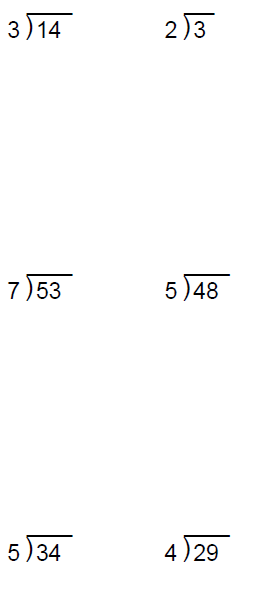 